OBČINA IZOLA – COMUNE DI ISOLA			          PROPOSTA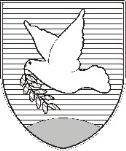 OBČINSKI SVET – CONSIGLIO COMUNALESončno nabrežje 8 – Riva del Sole 86310 Izola – IsolaTel: 05 66 00 100, Fax: 05 66 00 110E-mail: posta.oizola@izola.siWeb: http://www.izola.si/Prot. n.: 014-5/2016Data:In virtù dell'articolo 29 della Legge sulle autonomie locali (Gazzetta Ufficiale della RS nn. 94/07 – testo unico ufficiale, 76/08, 100/08 – Sentenza della CC, 79/09, 14/10- Sentenza della CC, 51/10 e 84/10 – Sentenza della CC), dell'articolo 56 della Legge sull'assistenza sociale (Gazzetta Ufficiale della RS nn. 3/07-TUU2, 23/07-rett., 41/07, 122/07 Sentenza della CC, U-I-11/07-45, 61/10- Sigla: ZSVarPre, 62/10- Sigla: ZUPJS, 57/12, 39/16, 52/16- Sigla: ZPPreb-1) e dell'articolo 30 dello Statuto del Comune di Isola (Bollettino Ufficiale del Comune di Isola nn. 15/99, 17/12 e 6/14), il Consiglio del Comune di Isola, riunitosi il …… alla sua seduta, accoglie il seguente atto diD  E  L  I  B  E  R  A1Il Comune di Isola concede il proprio parere positivo alla nomina di Majda Toškan, laureata in assistenza sociale, nata il 9 marzo 1966, con residenza a Dekani n. 95, quale direttrice del Centro per l'assistenza sociale Isola.2Il presente atto di Delibera ha efficacia immediata.                                                                                                                Il Sindaco                                                                                          mag. Igor KOLENCRecapitare a:Centro per l'assistenza sociale, Consiglio dell'ente,Ufficio per le attività sociali,archivio – 3x.